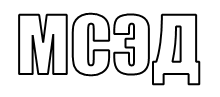 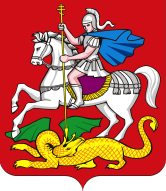 ________________   № ____________		Руководителям органов местногоНа № ___________   от ____________		самоуправления муниципальных								образований Московской области,								осуществляющих управление в								сфере образованияМинистерство образования Московской области в рамках подготовки                     к проведению государственной итоговой аттестации по образовательным программам основного общего и среднего общего образования (ГИА) направляет для использования в работе:приказ Минобрнауки России от 10.11.2017 № 1099 (зарегистрирован Министерством юстиции Российской Федерации 6 декабря 2017 года, регистрационный № 49128) «Об утверждении единого расписания                                      и продолжительности проведения единого государственного экзамена по каждому учебному предмету, перечня средств обучения и воспитания, используемых при его проведении в 2018 году»;приказ Минобрнауки России от 10.11.2017 № 1098 (зарегистрирован Министерством юстиции Российской Федерации 6 декабря 2017 года, регистрационный № 49127) «Об утверждении единого расписания                                           и продолжительности проведения государственного выпускного экзамена                         по образовательным программам основного общего и среднего общего образования по каждому учебному предмету, перечня средств обучения                          и воспитания, используемых при его проведении в 2018 году»;приказ Минобрнауки России от 10.11.2017 № 1097 (зарегистрирован Министерством юстиции Российской Федерации 6 декабря 2017 года, регистрационный № 491130) «Об утверждении единого расписания                                  и продолжительности проведения основного государственного экзамена                          по каждому учебному предмету, перечня средств обучения и воспитания, используемых при его проведении в 2018 году».Расписания проведения государственной итоговой аттестации необходимо разместить на сайтах муниципальных органов управления образованием                             и общеобразовательных организаций, а также ознакомить под роспись участников ГИА, их родителей (законных представителей) и лиц, привлекаемых к проведению ГИА, со сроками проведения экзаменов. Приложение: на 18 л. в 1 экз.         МИНИСТЕРСТВО ОБРАЗОВАНИЯ         МОСКОВСКОЙ ОБЛАСТИ          МИНИСТЕРСТВО ОБРАЗОВАНИЯ         МОСКОВСКОЙ ОБЛАСТИ бульвар Строителей,  д. 1, г. Красногорск, Московская область, 143407тел. 8 (498) 602-11-11;  факс 8 (498) 602-09-93                e-mail:  minobr@mosreg.ruтел. 8 (498) 602-11-11;  факс 8 (498) 602-09-93                e-mail:  minobr@mosreg.ruПервый заместитель министра образованияМосковской областиН.Н. Пантюхина